Планпрофилактических мероприятий в рамках акции«Стоп ВИЧ/СПИД» в МБОУ «СОШ 29»В период с 14.05.2019 по 20.05.2019г.МУНИЦИПАЛЬНОЕ ОБРАЗОВАТЕЛЬНОЕ УЧРЕЖДЕНИЕ СРЕДНЯЯ ОБЩЕОБРАЗОВАТЕЛЬНАЯ ШКОЛА №29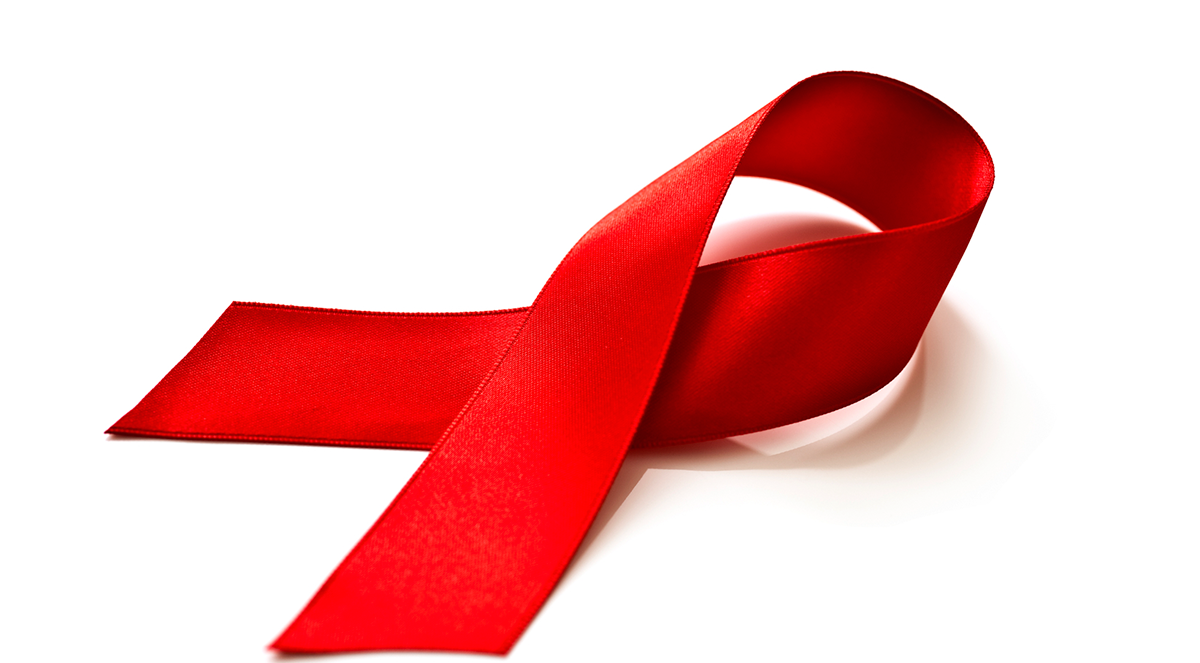 ПланПрофилактических мероприятий в рамках акции«Стоп ВИЧ/СПИД» в МБОУ СОШ №29в период с 26.11 по 1.12.2019 годаНазвания моо Наименование мероприятияДата проведения мероприятияОхват учащихся Ссылка на размещение информации в сети интернетОжидаемые результатыМБОУ «СОШ» 29Размещение материалов о Всероссийской акции «Стоп ВИЧ/СПИД» на сайте школы 30.11..2019.Учащиеся, педагогиСайт организации. Популяризация ценностей здоровья и здорового образа жизни среди молодежи.МБОУ «СОШ 29»Размещение материалов о Всероссийской акции «Стоп ВИЧ/СПИД» на информационном стенде школы».26.11..20199 учащихсяСайт организацииПовышение уровня информированности учащихся о проблеме ВИЧ/СПИД на основе предоставления достоверной информацииМБОУ «СОШ 29»Классные часы по профилактике СПИДа, тематические беседы на темы  « Будущее зависит от нас» , « Моя семья-моя защита», «Культура здорового образа жизни». В течение акции538 учащихся.Воспитание чувств ответственности, мотивации молодежи к безопасному, ответственному поведениюМБОУ «СОШ 29» Спортивное мероприятие турнир по пионерболу среди учащихся  классов 5кл.27-28 .11.19г192 учащихсяСайт организацииФормирование ЗОЖ, ответственного отношения к своему здоровью иМБОУ «СОШ 29»Профилактическая беседа с приглашением мед. Работника для обучающихся на тему- «Знание- ответственность за здоровье»26.11.2019. 175 учащихся Сайт организации. Формирование навыков предотвращения заражения ВИЧ-инфекцией